I этап соревнований по хоккею с шайбой среди команд подростковых клубов юго-востока РТна призы журнала «Нефть и Жизнь», сезон 2023-2024IV игровая зона (2 команды)Ответственный: Шакирянов Р.Р.Тел: 8-903-318-64-73Приложение № 2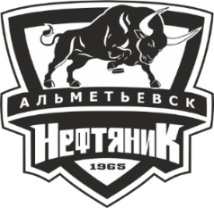 28.01-04 февраля 2024 года с.МуслюмовоХК «Юность»Группа А«Восток» г. Бугульма«Юность» с.Муслюмово(по круговой системе)Полуфиналист